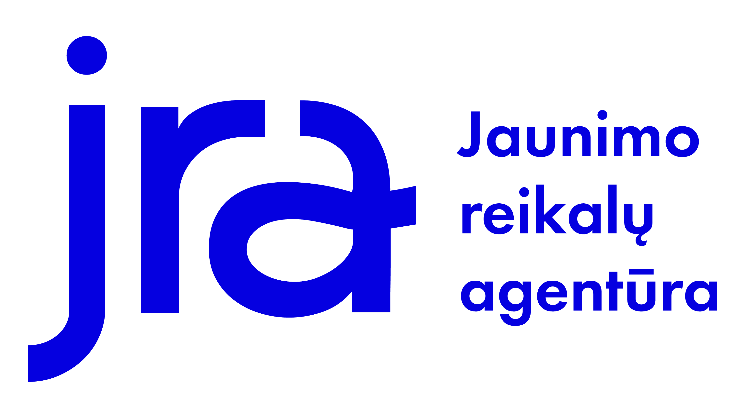 JAUNIMO POLITIKOS ĮGYVENDINIMO APŽVALGA2023 M.	Vilnius, 2024	Rekomenduotų jaunimo politikos užduočių įgyvendinimo rezultatai	Jaunimo reikalų agentūra (toliau – Agentūra), būdama atsakinga už jaunimo politikos įgyvendinimą Lietuvoje, ir vadovaudamasi Jaunimo politikos pagrindų įstatymo II skyriaus 5 punktu, teikia savivaldybių administracijoms individualias jaunimo politikos įgyvendinimo rekomendacijas (toliau – Rekomendacijos), kurių pagrindu turi būti užtikrinama valstybinė (valstybės perduota savivaldybėms) jaunimo politikos įgyvendinimo funkcija, ir vykdo šių Rekomendacijų įgyvendinimo stebėseną.	2023 m. individualiai derinant su savivaldybių jaunimo reikalų koordinatoriais (toliau – JRK) arba asmenimis, kuriems pavesta vykdyti JRK funkcijas, 60-čiai savivaldybių suformuluotos ir pateiktos rekomenduojamos jaunimo politikos įgyvendinimo savivaldybėje prioritetinės ir kitos veiklos sritys, užduotys ir rezultatų vertinimo kriterijai. Siekiant užtikrinti jaunimo politikos įgyvendinimo stebėseną, pasibaigus II, III ir IV ketvirčiams JRK (arba asmenų, kuriems pavesta vykdyti JRK funkcijas) buvo prašoma pateikti rekomenduotų jaunimo politikos įgyvendinimo užduočių veiklos ataskaitas pagal suderintas individualias Rekomendacijas.	Vidutiniškai 2023 m. savivaldybės įgyvendino 78,1 proc. joms rekomenduotų jaunimo politikos įgyvendinimo užduočių. Lyginant su 2022 m., kai savivaldybės įgyvendino 76,2 proc. joms rekomenduotų jaunimo politikos įgyvendinimo užduočių, reikšmingo pokyčio nėra.	Daugiau kaip 75 proc. rekomenduotų jaunimo politikos užduočių 2023 m. įgyvendino 41 savivaldybė. 2022 m. tokių savivaldybių buvo 35. Daugiausia rekomenduotų jaunimo politikos užduočių (90,0 proc. ir daugiau) įgyvendino 14 savivaldybių:Raseinių raj. (100 proc.);Alytaus m. (98,3 proc.);Šakių raj. (96,9 proc.);Marijampolės (96,6 proc.);Kėdainių raj. (95,6 proc.);Pakruojo raj. (95,6 proc.);Vilniaus m. (94,7 proc.);Vilkaviškio raj. (94,1 proc.);Šilutės raj. (92,5 proc.);Elektrėnų (92,3 proc.);Širvintų raj. (91,8 proc.);Švenčionys (91,7 proc.);Mažeikių raj. (91,3 proc.);Akmenės raj. (90,4 proc.).Lyginant su 2022 m. rezultatais, 6 iš šių savivaldybių (Pakruojo rajonas, Šilutės rajonas, Alytaus miestas, Marijampolė, Šakių rajonas, Vilkaviškio rajonas) taip pat buvo įgyvendinę 90,0 proc. ir daugiau joms rekomenduotų užduočių.Mažiau kaip 50 proc. rekomenduotų jaunimo politikos užduočių 2023 m. įgyvendino 4 savivaldybės:Kazlų Rūdos (27,5 proc.);Joniškio raj. (46,2 proc.);Vilniaus raj. (46,4 proc.);Alytaus raj. (49,1 proc.).3 iš šių savivaldybių – Kazlų Rūdos, Alytaus rajono ir Vilniaus rajono – buvo įgyvendinę 50 proc. ir mažiau joms rekomenduotų užduočių ir 2022 m.Bendra suvestinė, kiek savivaldybės įgyvendino jaunimo politikos rekomenduotų užduočių, pateikiama 1 pav. ir 1 lentelėje. Čia ir toliau, skaičiuojant užduočių įgyvendinamumo procentą, skaičiuojamos tik pilnai įgyvendintos užduotys, t. y. į skaičiavimus neįtraukiamos neįgyvendintos ir (ar) iš dalies įgyvendintos užduotys.1 lentelė. Savivaldybėms rekomenduotų užduočių įgyvendinamumas (proc.) Žaliai pažymėta 90,0 proc. ir daugiau, raudonai – 50 proc. ir mažiau įgyvendintų užduočių.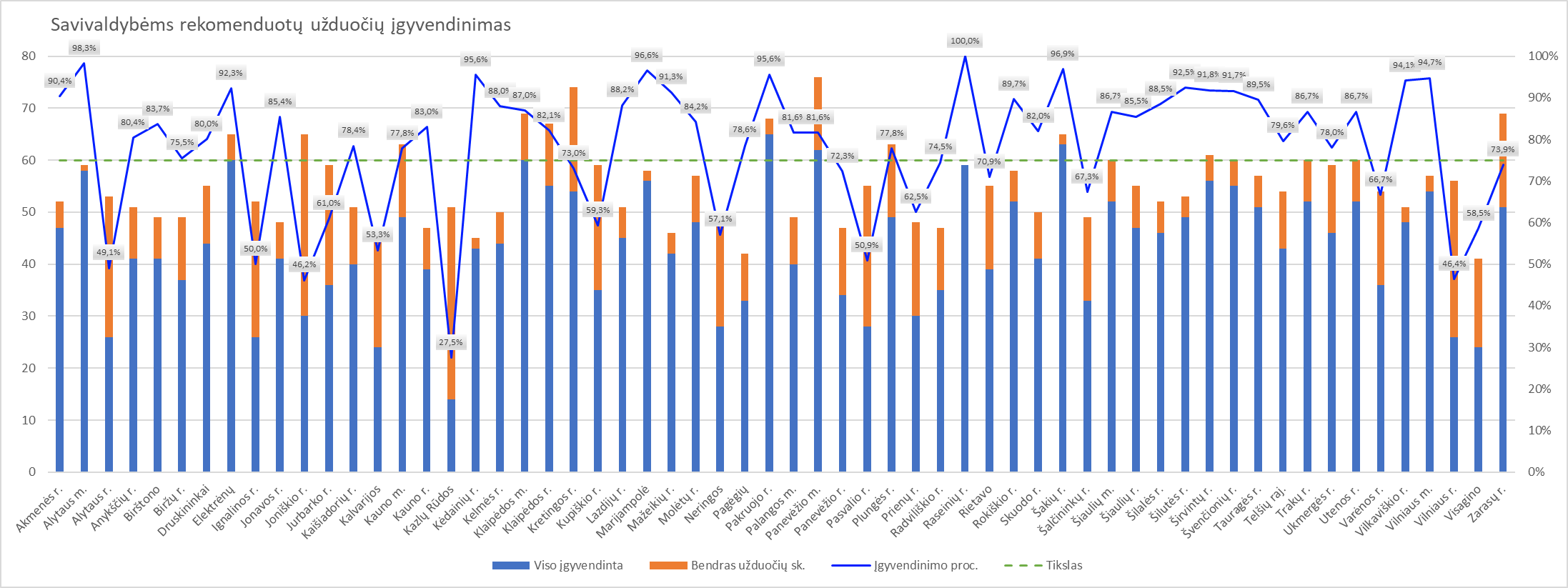 1 pav. Savivaldybėms rekomenduotų ir įgyvendintų jaunimo politikos užduočių palyginimas.Stulpeliai. Oranžine spalva žymimas bendras rekomenduotų užduočių skaičius, mėlyna – įgyvendintų užduočių skaičius.Linijos. Bendras užduočių įgyvendinamumas žymimas mėlyna linija ir nurodomas procentine dalimi. Punktyrinė linija žymi 75 proc. užduočių įgyvendinamumo ribą. Ši riba nurodoma vadovaujantis Lietuvos Respublikos socialinės apsaugos ir darbo ministerijos 2022-2024 m. strateginio veiklos plano stebėsenos rodikliu „Jaunimo reikalų koordinatoriams savivaldybėse rekomenduotų atlikti užduočių įgyvendinimas (ne mažiau, kaip) (procentai) (2023 m.) – 75,0“. Jaunimo politikos įgyvendinimo vertinimasNuo 2018 m. Agentūra vykdo jaunimo politikos įgyvendinimo vertinimą savivaldybėse remdamasi jaunimo politikos vertinimo metodika. Metodikoje numatyti pagrindiniai jaunimo politikos įgyvendinimo savivaldybėse vertinimo kriterijai, kuriems duomenys renkami iš visų savivaldybių metinių jaunimo politikos įgyvendinimo veiklos ataskaitų, bei kiti kriterijai, kurie įtraukti 2023 m. savivaldybių JRK veiklos vertinimui. Metodikoje numatyti skirtini balai už pasiektus rezultatus priklauso nuo savivaldybės dydžio (gyventojų skaičiaus ir jaunų žmonių skaičiaus savivaldybėje). 2023 m. jaunimo politikos įgyvendinimo vertinimas apima keturias sritis: 1. Darbas su jaunimu (atvirasis darbas, mobilusis darbas ir darbas su jaunimu gatvėje);2. Jaunimo dalyvavimas, įgalinimas ir atstovavimas;3. Jaunimo savanoriška veikla; 4. Jaunimo politikos veiklos sričių administravimas (faktais ir žiniomis grįsta jaunimo politika). Toliau yra pateikiama kiekvienos jaunimo politikos įgyvendinimo srities vertinimo metodika, rezultatų aptarimas, savivaldybių reitingas atitinkamos jaunimo politikos srities įgyvendinimui bei jaunimo politikos įgyvendinimo ir vertinimo rezultatų palyginimas.Darbo su jaunimu srities vertinimasDarbo su jaunimu (atvirojo darbo, mobiliojo darbo ir darbo su jaunimu gatvėje) vertinimo metodika apima šiuos rodiklius:	Vidutinis darbo su jaunimu srities vertinimas 2023 m. siekia 5,04 balo (2022 m. – 4,93 balo). Aukščiausią įvertinimą gavusios savivaldybės užtikrina darbo su jaunimu formų išlaikymą savivaldybės biudžeto lėšomis, vykdo darbo su jaunimu formų plėtrą savivaldybėje (įsteigti nauji darbuotojų etatai, atvirieji jaunimo centrai ir (ar) erdvės, savivaldybės biudžeto lėšomis pradėtas vykdyti ar toliau vykdomas mobilusis darbas su jaunimu ar darbas su jaunimu gatvėje).	Darbo su jaunimu srityje 2023 m. savivaldybės vidutiniškai įgyvendino 74 proc. rekomenduotų jaunimo politikos užduočių (2022 m. - 76 proc.). 10 savivaldybių (Alytaus miestas, Jonavos rajonas, Kėdainių rajonas, Mažeikių rajonas, Pakruojo rajonas, Raseinių rajonas, Skuodo rajonas, Šiaulių miestas, Širvintų rajonas, Vilkaviškio rajonas) įgyvendino visas joms rekomenduotas darbo su jaunimu srities užduotis. 2022 m. tokių savivaldybių buvo 3, o Alytaus miesto savivaldybė šį rezultatą pasiekia trečius metus iš eilės. Žiūrint į vidutinį rekomenduotų užduočių įgyvendinimą ir vidutinį surinktą balą darbo su jaunimu srityje, 74 proc. ir daugiau užduočių įgyvendino 37 savivaldybės, tačiau 21 iš jų (56,8 proc.) nesurinko vidutinio 5,04 balo. Pavyzdžiui, Skuodo rajono savivaldybė, įgyvendinusi 100 proc. rekomenduotų užduočių, surinko 4,2 balo, Palangos savivaldybė – atitinkamai 95 proc. ir 4,16 balo, Ignalinos savivaldybė – atitinkamai 94 proc. ir 2,96 balo. Tai suponuoja, kad darbo su jaunimu srityje nebūtinai įgyvendinusios didžiąją dalį rekomenduojamų užduočių savivaldybės surinks aukštus vertinimo balus. Tai galima paaiškinti tuo, kad rekomenduojamos užduotys yra individualios ir rengiamos atsižvelgiant į savivaldybės situaciją, kuri kartais gali reikalauti minimalių rodiklių tam, kad būtų atlieptas savivaldybės poreikis. Minėtais atvejais į rekomenduojamas užduotis darbo su jaunimu srityje Skuodo savivaldybei buvo įtraukti rodikliai, numatantys atvirojo jaunimo centro veikimo bei mobilaus darbo su jaunimu vykdymo užtikrinimą; Palangos savivaldybei – rodikliai dėl atvirosios jaunimo erdvės veiklos užtikrinimo ir mobiliojo darbo su jaunimu poreikio analizės atlikimo. Ignalinos savivaldybei - rodikliai dėl atvirosios jaunimo erdvės veiklos užtikrinimo ir mobiliojo darbo su jaunimu įtraukimo į strateginio planavimo dokumentus.36 savivaldybės darbo su jaunimu srities vertinime surinko vidutinį ar daugiau nei vidutinį 5,04 balo, tačiau 6 iš jų (16,7 proc.) savivaldybės biudžeto lėšomis nėra vykdomas mobilusis darbas su jaunimu ar darbas su jaunimu gatvėje, taigi mobiliojo darbo su jaunimu ar darbo su jaunimu gatvėje vykdymas savaime neapsprendžia jaunimo politikos įgyvendinimo vertinimo aukštų rezultatų. 2022 m. atitinkamai iš 34 savivaldybių, surinkusių daugiau nei vidutinį balą, šios darbo su jaunimu formos savivaldybės biudžeto lėšomis nebuvo vykdomos 16 savivaldybių (47,0 proc.). Svarbu atkreipti dėmesį, kad vis didesnis skaičius savivaldybių skiria finansavimą šių darbo su jaunimu formų vykdymui. Kaip matyti, visose 1-10 vietas pagal surinktą balą užimančiose savivaldybėse yra vykdomas mobilusis darbas su jaunimu ar darbas su jaunimu gatvėje savivaldybės biudžeto lėšomis.Toliau pateikiamas darbo su jaunimu srities įgyvendinimo vertinimas (savivaldybių reitingas) ir darbo su jaunimu srities rekomenduotų užduočių įgyvendinimo bei vertinimo rezultatų palyginimas (2 pav.) Darbo su jaunimu srities įgyvendinimo savivaldybių reitingas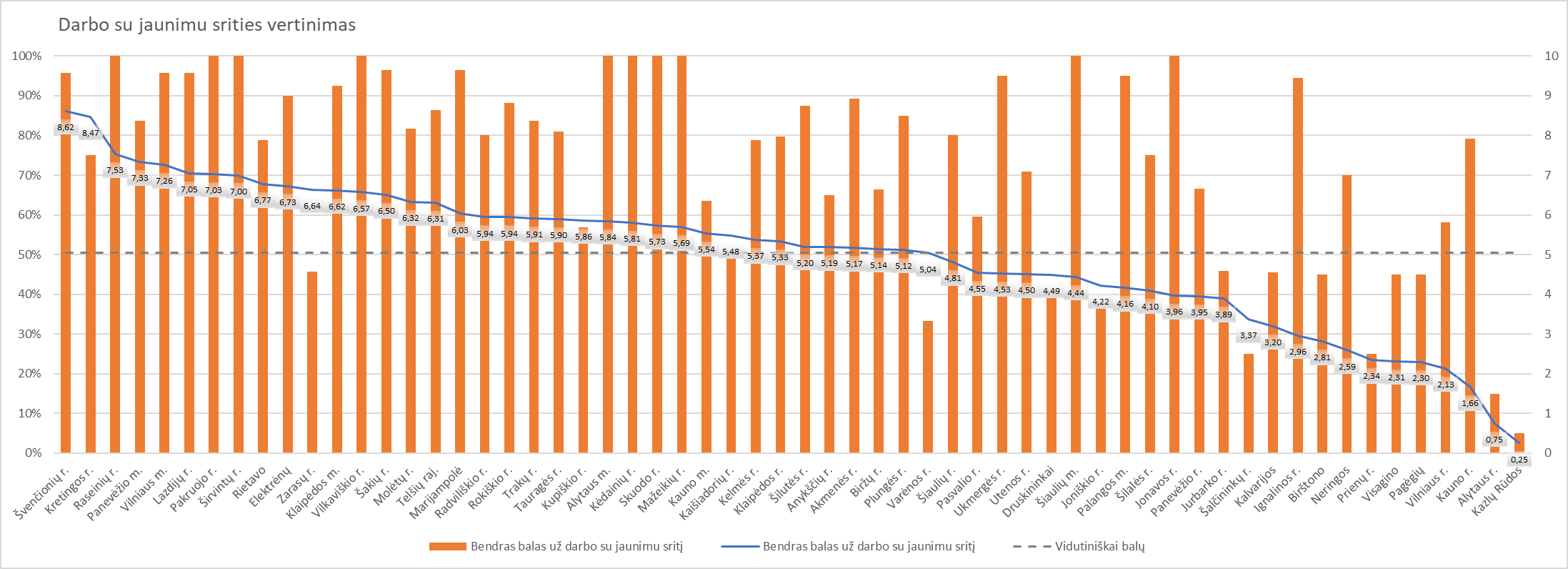 2 pav. Darbo su jaunimu srities rekomenduotų užduočių įgyvendinimo (oranžiniai stulpeliai) ir vertinimo (mėlyna linija) rezultatų palyginimas. Punktyrine linija žymimas vidutiniškai surinktas balų skaičius darbo su jaunimu srities vertinime (5,04 balo).Jaunimo dalyvavimo, įgalinimo ir atstovavimo srities vertinimasJaunimo dalyvavimo, įgalinimo ir atstovavimo vertinimo metodika apima šiuos rodiklius:Jaunimo dalyvavimo, įgalinimo ir atstovavimo srities vidutinis įvertinimas 2023 m. siekia 3,21 balo (2022 m. – 3,07 balo). Geriausiai vertinamos savivaldybės, kuriose nuosekliai vykdoma ir administruojama SJRT veikla (įvykę bent 4 posėdžiai, pateikta pasiūlymų savivaldybės administracijai, tarybai, savivaldybės tinklalapyje paviešinti vykusių posėdžių protokolai, metų veiklos planas), skiriamas dėmesys jaunimo paskatoms (skiriamas finansavimas iš savivaldybės biudžeto lėšų jaunimo iniciatyvoms vykdyti, jaunimo paskatoms gyventi ir dirbti savivaldybėje, verslumo skatinimui, jaunimo vasaros užimtumo ir integracijos į darbo rinką programai ir kitoms jaunimui skirtoms programoms).Vidutiniškai jaunimo dalyvavimo, įgalinimo ir atstovavimo srityje 2023 m. savivaldybės įgyvendino 77 proc. joms rekomenduotų užduočių (2022 m. – 72,2 proc.) 7 savivaldybės (Akmenės rajonas, Alytaus miestas, Kaišiadorių rajonas, Pakruojo rajonas, Raseinių rajonas, Šakių rajonas, Trakų rajonas) įgyvendino visas joms rekomenduotas užduotis šioje srityje. 2022 m. tokių savivaldybių buvo 3, iš jų trečius metus visas rekomenduotas užduotis šioje srityje įgyvendina Šakių rajono ir Alytaus miesto savivaldybės.2023 m. 35 savivaldybės įgyvendino daugiau nei vidutiniškai – 77 proc. ir daugiau – rekomenduotų jaunimo dalyvavimo, įgalinimo ir atstovavimo srities užduočių, tačiau 10 iš jų (28,6 proc.) nepasiekė vidutinio jaunimo dalyvavimo, įgalinimo ir atstovavimo srities vertinimo balo. 2022 m. iš 32 savivaldybių, įgyvendinusių vidutiniškai ir daugiau užduočių, 12 (37,5 proc.) nepasiekė vidutinio vertinimo balo. Šiuo aspektu tendencijos panašios kaip ir darbo su jaunimu srityje, t. y. nebūtinai įgyvendintos rekomenduojamos užduotys lems aukštą įvertinimą balais, pavyzdžiui, Kaišiadorių rajonas, įgyvendinęs 100 proc. rekomenduotų užduočių, surinko 3,09 balo; Kelmės rajonas – atitinkamai 94 proc. ir 2,86 balo. Taip pat nebūtinai surinkusios aukštą įvertinimą balais savivaldybės bus įgyvendinusios daugumą rekomenduotų užduočių, pavyzdžiui, Lazdijų rajono savivaldybė surinko 3,71 balo įgyvendinusi 75 proc. rekomenduotų užduočių; Šalčininkų rajonas surinko 3,42 balo įgyvendinęs 73 proc. rekomenduojamų užduočių; Panevėžio miestas – atitinkamai 3,73 balo ir 71 proc.Toliau pateikiamas jaunimo dalyvavimo, įgalinimo ir atstovavimo srities įgyvendinimo vertinimas (savivaldybių reitingas) ir jaunimo dalyvavimo, įgalinimo ir atstovavimo srities rekomenduotų užduočių įgyvendinimo bei vertinimo rezultatų palyginimas (3 pav.) Jaunimo dalyvavimo, įgalinimo ir atstovavimo srities įgyvendinimo savivaldybių reitingas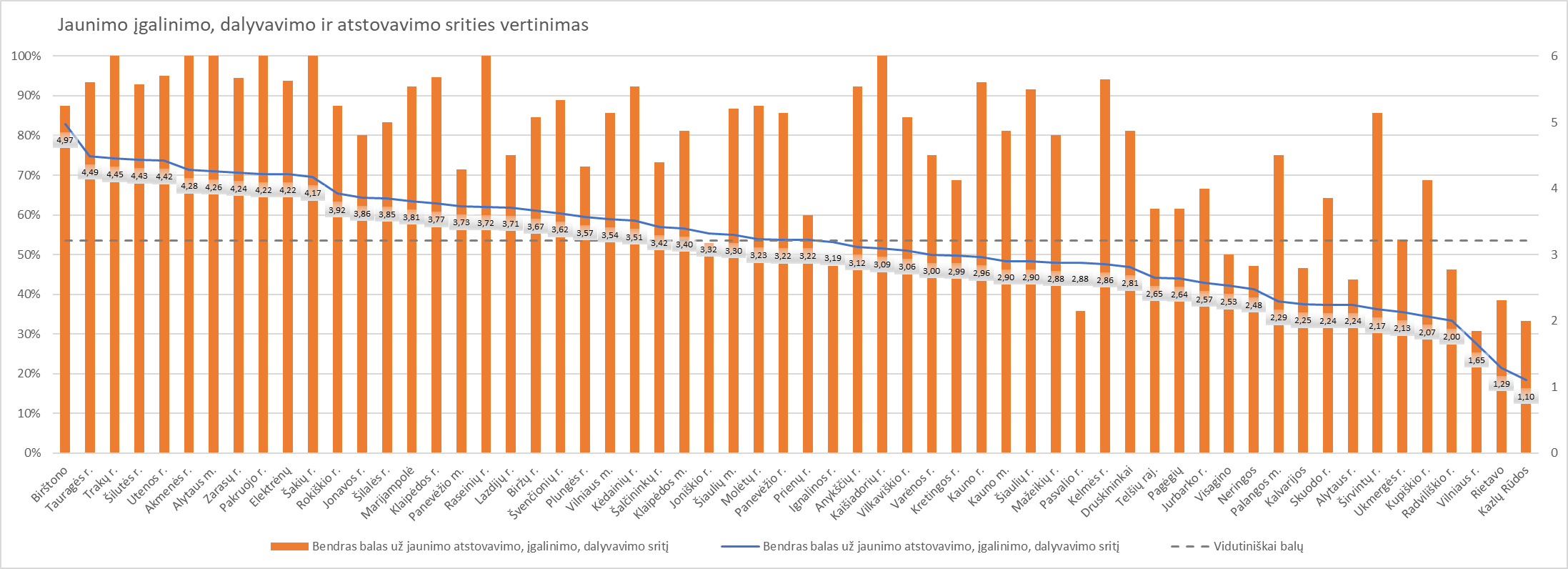 3 pav. Jaunimo dalyvavimo, įgalinimo ir atstovavimo srities rekomenduotų užduočių įgyvendinimo (oranžiniai stulpeliai) ir vertinimo (mėlyna linija) rezultatų palyginimas. Punktyrine linija žymimas vidutiniškai surinktas balų skaičius jaunimo dalyvavimo, įgalinimo ir atstovavimo srities vertinime (3,21 balo).Jaunimo savanoriškos veiklos srities vertinimasJaunimo savanoriškos veiklos srities vertinimo metodika apima šiuos rodiklius:Jaunimo savanoriškos veiklos srities 2023 m. vidutinis įvertinimas – 2,88 balo (2022 m. – 2,8 balo). Geriausiai vertinamos savivaldybės, kuriose priimančių organizacijų skaičius atitinka savivaldybės dydį, yra patvirtintas jaunimo savanoriškos tarnybos finansavimo tvarkos aprašas ir savivaldybės biudžeto lėšomis finansuojamas jaunimo savanoriškos veiklos (jaunimo savanoriškos tarnybos) vykdymas.Vidutiniškai jaunimo savanoriškos veiklos srityje 2023 m. savivaldybės įgyvendino 76,6 proc. (2022 m. – 77,4 proc.) joms rekomenduotų užduočių. 21 savivaldybė (Akmenės rajonas, Alytaus miestas, Elektrėnai, Jurbarko rajonas, Kauno miestas, Kėdainių rajonas, Klaipėdos miestas, Marijampolė, Mažeikių rajonas, Pagėgiai, Panevėžio miestas, Radviliškio rajonas, Raseinių rajonas, Rokiškio rajonas, Šakių rajonas, Šalčininkų rajonas, Šiaulių miestas, Šilalės rajonas, Šilutės rajonas, Ukmergės rajonas, Vilniaus miestas) įgyvendino visas rekomenduotas jaunimo savanoriškos veiklos srities užduotis. 2022 m. tokių savivaldybių buvo 14, iš jų 3 savivaldybės šį rezultatą pasiekia trečius metus iš eilės (Elektrėnai, Ukmergės rajonas, Šiaulių miestas).33 savivaldybės įgyvendino 76 proc. ir daugiau rekomenduotų jaunimo savanoriškos veiklos srities užduočių ir 12 iš jų (36,4 proc.) nepasiekė vidutinio jaunimo savanoriškos veiklos srities vertinimo balo. 2022 m. savivaldybių, įgyvendinusių daugiau nei vidutiniškai joms rekomenduotų užduočių, buvo 30, iš jų 7 (23,3 proc.) buvo nepasiekusios vidutinio jaunimo savanoriškos veiklos srities vertinimo balo. Kaip ir kitose srityse, yra išsiskiriančių savivaldybių pagal surinktą įvertinimo balą ir įgyvendintų užduočių skaičių, pavyzdžiui, Druskininkų savivaldybė surinko 3,99 balo, įgyvendinę 67 proc. rekomenduotų užduočių; Švenčionių rajonas surinko 3,94 balo, įgyvendinęs 67 proc. rekomenduotų užduočių; Joniškio rajonas surinko atitinkamai 3,23 balo ir 43 proc. Toliau pateikiamas jaunimo savanoriškos veiklos srities įgyvendinimo vertinimas (savivaldybių reitingas) ir jaunimo savanoriškos veiklos srities rekomenduotų užduočių įgyvendinimo bei vertinimo rezultatų palyginimas (4 pav.) Jaunimo savanoriškos veiklos įgyvendinimo savivaldybių reitingas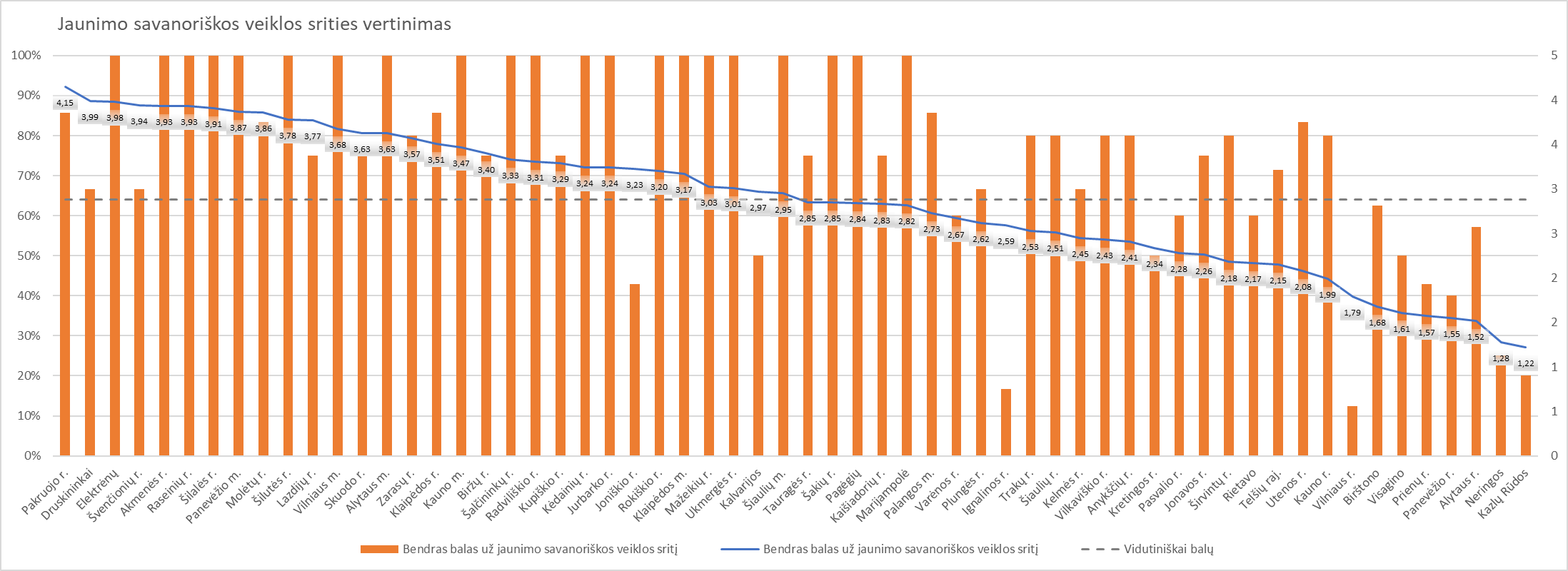 4 pav. Jaunimo savanoriškos veiklos srities rekomenduotų užduočių įgyvendinimo (oranžiniai stulpeliai) ir vertinimo (mėlyna linija) rezultatų palyginimas. Punktyrine linija žymimas vidutiniškai surinktas balų skaičius jaunimo savanoriškos veiklos srities vertinime (2,86 balo).Jaunimo politikos veiklos sričių administravimo (faktais ir žiniomis grįstos jaunimo politikos) vertinimasJaunimo politikos veiklos sričių administravimo vertinimo metodika apima šiuos rodiklius:Dėl mažos rekomenduotų užduočių jaunimo politikos veiklos sričių administravimo srityje apimties ir šios srities persidengimo įgyvendinant visas jaunimo politikos sritis, atskirai rekomenduotų jaunimo politikos veiklos sričių administravimo įgyvendinimo ir vertinimo rezultatų palyginimas nedarytas.	Atkreiptinas dėmesys, kad siekiant užtikrinti faktais ir žiniomis grįstos jaunimo politikos įgyvendinimą, labai svarbus nuoseklus, planuotas duomenų ir informacijos rinkimas, apipavidalinimas ir interpretavimas, todėl geriausiai jaunimo politikos veiklos sričių administravimo srityje vertinamos savivaldybės, atlikusios savivaldybės jaunimo problematikos tyrimą arba jaunimo politikos kokybės vertinimą.Toliau pateikiamas jaunimo politikos veiklos sričių administravimo srities įgyvendinimo vertinimas (savivaldybių reitingas).Jaunimo politikos veiklos sričių administravimo (faktais ir žiniomis grįstos jaunimo politikos) srities įgyvendinimo savivaldybių reitingasApibendrinimasAgentūra atlikdama jaunimo politikos įgyvendinimo savivaldybėse stebėseną, vadovaudamasi jaunimo politikos įgyvendinimo vertinimo ir savivaldybėms rekomenduojamų jaunimo politikos užduočių įgyvendinimo rezultatais, teikia šias įžvalgas:Darbo su jaunimu srityje stebimas nuoseklus finansavimo augimas: steigiami nauji darbuotojų etatai, plečiamas atvirųjų jaunimo centrų ir (ar) erdvių bei mobiliojo darbo su jaunimu ir (ar) darbo su jaunimu gatvėje komandų tinklas, skiriamas didesnis finansavimas jaunimo iniciatyvoms ir projektams, jaunimo ir su jaunimu dirbančioms organizacijoms, jaunimo savanoriškos veiklos skatinimui. Pažymėtina, kad Kazlų Rūdoje 2023 m. nebuvo vykdoma jokia darbo su jaunimu forma. Nacionaliniu lygmeniu stebima jaunimo savanoriškos veiklos srities plėtra (Jaunimo savanoriškos tarnybos programoje dalyvaujančių jaunuolių skaičiaus, savanorišką veiklą organizuojančios ir priimančių organizacijų skaičiaus augimas, savivaldybės skiriamų lėšų didėjimas šios programos vykdymui). Savivaldybės nuosekliai didina jaunimo savanoriškos veiklos žinomumą organizuodamos renginius, skleisdamos informaciją mokyklose, socialiniuose tinkluose ir kt. Pastebimas aktyvesnis jaunuolių skatinimas įsitraukti į Erasmus+ ir Europos solidarumo korpuso programas.Jaunimo įgalinimo, dalyvavimo ir atstovavimo srityje nors ir stebimas matuojamų rodiklių gerėjimas (35 savivaldybėse), tačiau lyginant su 2022 m. ženklių pokyčių neįvyko: iš savivaldybių teikiamų jaunimo politikos įgyvendinimo ataskaitų matoma, kad tendencijos yra palaikyti, o ne plėsti esamas priemones šioje srityje. Savivaldybėse vykdomas jaunimo iniciatyvų, jaunimo ir su jaunimu dirbančių organizacijų projektų finansavimas, palaikoma savivaldybių jaunimo reikalų tarybų veikla, kai kuriose savivaldybėse vykdomos jaunimo verslumo programos ar paskatos jaunimui gyventi ir dirbti savivaldybėje, tačiau naujai atsirandančių priemonių nėra arba jos yra retais, pavieniais atvejais. Siekiant stiprinti jaunų žmonių atstovavimą, savivaldybės yra skatinamos organizuoti / įtraukti savivaldybės jaunimo reikalų tarybos narius į mokymus / konsultacijas, tačiau aktyvesnio dalyvavimo šiame ugdymo procese, lyginant su 2022 m. – nematyti. Savivaldybės rekomenduojamų užduočių įgyvendinimas ir jaunimo politikos įgyvendinimo vertinimo rezultatai ne visada sutampa, tačiau šie kriterijai rodo skirtingus aspektus. Savivaldybėms rekomenduojamų užduočių įgyvendinimas (proc.) parodo savivaldybių planavimo gebėjimus (nusimatyti siektinus rezultatus ir nuosekliai jų siekti), tuo tarpu jaunimo politikos įgyvendinimo vertinimo rezultatai padeda į(si)vertinti savivaldybės situaciją atitinkamoje srityje nacionaliniu mastu, lyginant su kitomis savivaldybėmis bei atvaizduoti savivaldybės prioritetus jaunimo politikos įgyvendinimo srityje.Siekiant efektyvaus jaunimo politikos įgyvendinimo savivaldybėse, Agentūrai rekomenduojama atnaujinti Jaunimo politikos kokybės vertinimo metodiką, susiejant šį vertinimą su savivaldybėms rekomenduojamais įgyvendinti jaunimo politikos uždaviniais. Tai leistų tiksliau įvardinti kiekvienos savivaldybės situaciją, susiduriamus iššūkius plėtojant jaunimo politiką bei skatintų kryptingiau ieškoti sprendimų šiems iššūkiams spręsti. SavivaldybėĮgyvendinimo proc.SavivaldybėĮgyvendinimo proc.SavivaldybėĮgyvendinimo proc.Akmenės r.90,4%Klaipėdos r.82,1%Skuodo r.82,0%Alytaus m.98,3%Kretingos r.73,0%Šakių r.96,9%Alytaus r.49,1%Kupiškio r.59,3%Šalčininkų r.67,3%Anykščių r.80,4%Lazdijų r.88,2%Šiaulių m.86,7%Birštono83,7%Marijampolė96,6%Šiaulių r.85,5%Biržų r.75,5%Mažeikių r.91,3%Šilalės r.88,5%Druskininkai80,0%Molėtų r.84,2%Šilutės r.92,5%Elektrėnų92,3%Neringos57,1%Širvintų r.91,8%Ignalinos r.50,0%Pagėgių78,6%Švenčionių r.91,7%Jonavos r.85,4%Pakruojo r.95,6%Tauragės r.89,5%Joniškio r.46,2%Palangos m.81,6%Telšių raj.79,6%Jurbarko r.61,0%Panevėžio m.81,6%Trakų r.86,7%Kaišiadorių r.78,4%Panevėžio r.72,3%Ukmergės r.78,0%Kalvarijos53,3%Pasvalio r.50,9%Utenos r.86,7%Kauno m.77,8%Plungės r.77,8%Varėnos r.66,7%Kauno r.83,0%Prienų r.62,5%Vilkaviškio r.94,1%Kazlų Rūdos27,5%Radviliškio r.74,5%Vilniaus m.94,7%Kėdainių r.95,6%Raseinių r.100,0%Vilniaus r.46,4%Kelmės r.88,0%Rietavo70,9%Visagino58,5%Klaipėdos m.87,0%Rokiškio r.89,7%Zarasų r.73,9%JP įgyvendinimo vertinimo kriterijaiAprašymas, pastabosMaksimalus balasDARBAS SU JAUNIMU: ATVIRASIS DARBAS SU JAUNIMUDARBAS SU JAUNIMU: ATVIRASIS DARBAS SU JAUNIMU9,75AJC, AJE, vykdančių atvirąjį darbą su jaunimu, skaičiusKas mėnesį atnaujinami duomenys pagal aiškią metodiką, AJC, AJE identifikuojami pagal aiškius kriterijus. AJC, AJE skaičius savivaldybėje (balai skiriami atsižvelgiant į savivaldybės dydį).3,0AJC ir AJE ir savivaldybėje gyvenančių jaunų žmonių skaičiaus santykisSkiriamas balas atsižvelgiant į bendrą veikiančių AJC ir AJE ir savivaldybėje gyvenančių jaunų žmonių skaičiaus santykį. 0,2Bendras savivaldybėje veikiančių AJC ir AJE unikalių lankytojų skaičiusSkiriamas balas apskaičiuojant bendro savivaldybėje veikiančių AJC ir AJE unikalių lankytojų ir savivaldybėje gyvenančių jaunų žmonių skaičiaus santykį. 0,7AJC ir AJE tiesiogiai su jaunimu dirbančių jaunimo darbuotojų, nuosekliai finansuojamų savivaldybės biudžeto lėšomis, etatų skaičiusUžtikrinta, jog savivaldybė prisideda prie atvirojo darbo su jaunimu įgyvendinimo savivaldybėje. AJC, AJE darbuotojų etatų skaičius (balai skiriami atsižvelgiant į savivaldybės dydį).0,5Iš savivaldybės biudžeto lėšų skiriamas finansavimas atvirajam darbui su jaunimu savivaldybėje įgyvendintiUžtikrinta, jog savivaldybė prisideda prie atvirojo darbo su jaunimu įgyvendinimo savivaldybėje (finansavimas etatams, patalpoms, veikloms jaunimui). Savivaldybės finansavimas AJC, AJE (balai skiriami atsižvelgiant į savivaldybės ir finansavimo dydį).1,0AJC, AJE veiklos kokybės užtikrinimasSavivaldybės tarybos sprendimu arba administracijos direktoriaus įsakymu yra patvirtintas ir galiojantis savivaldybės AJC, AJE veiklos kokybės užtikrinimo aprašas ar rekomendacijos.0,25Planuoti ir pasiekti rezultatai atvirojo darbo su jaunimu veiklos srityjeNaujų AJC arba AJE įsteigimas. Naujų AJC, AJE skaičius (balai skiriami atsižvelgiant į savivaldybės dydį).3,0Planuoti ir pasiekti rezultatai atvirojo darbo su jaunimu veiklos srityjeNaujai įsteigtų AJC, AJE tiesiogiai su jaunimu dirbančių jaunimo darbuotojų, nuosekliai finansuojamų savivaldybės biudžeto lėšomis, etatų skaičius (jei įsteigti tais metais, kurių veikla vertinama) (balai skiriami atsižvelgiant į savivaldybės dydį).0,5Planuoti ir pasiekti rezultatai atvirojo darbo su jaunimu veiklos srityjeIš savivaldybės biudžeto lėšų skirta planuota arba didesnė AJC, AJE finansavimo suma.0,2Planuoti ir pasiekti rezultatai atvirojo darbo su jaunimu veiklos srityjeBendradarbiaujama su savivaldybėje veikiančiais AJC, AJE, derinami metiniai veiklos planai, renkami rodikliai ir pateiktas AJC, AJE unikalių lankytojų skaičius.0,2Planuoti ir pasiekti rezultatai atvirojo darbo su jaunimu veiklos srityjeSavivaldybės tarybos sprendimu arba administracijos direktoriaus įsakymu patvirtintas savivaldybės AJC, AJE veiklos kokybės užtikrinimo aprašas (jei patvirtinta tais metais, kurių veikla vertinama).0,2DARBAS SU JAUNIMU: MOBILUSIS, DARBAS SU JAUNIMU GATVĖJEDARBAS SU JAUNIMU: MOBILUSIS, DARBAS SU JAUNIMU GATVĖJE2,4Iš savivaldybės biudžeto lėšų skiriamas finansavimas mobiliajam, darbui su jaunimu gatvėje savivaldybėje įgyvendintiUžtikrinta, jog savivaldybė prisideda prie mobiliojo, darbo su jaunimu gatvėje įgyvendinimo savivaldybėje (finansavimas etatams, veikloms jaunimui). Savivaldybės finansavimas mobiliajam darbui arba darbui su jaunimo gatvėje (balai skiriami atsižvelgiant į savivaldybės dydį).0,4Komandų, vykdančių mobilųjį, darbą su jaunimu gatvėje, skaičiusSkiriamas balas už komandų, vykdančių mobilųjį, darbą su jaunimu gatvėje skaičių atsižvelgiant į savivaldybės dydį. Komandų skaičius (balai skiriami atsižvelgiant į savivaldybės dydį).0,5Komandų, vykdančių mobilųjį, darbą su jaunimu gatvėje, skaičiusKomandų (sudarytų iš ne mažiau kaip 2 jaunimo darbuotojų), vykdančių mobilųjį, darbą su jaunimu gatvėje, ir savivaldybėje gyvenančių jaunų žmonių skaičiaus santykis.0,1Vietų, į kurias vyksta mobiliojo, darbo su jaunimu gatvėje komanda, skaičiusVietų, į kurias vyksta mobiliojo, darbo su jaunimu gatvėje komanda (sudaryta iš ne mažiau kaip 2 jaunimo darbuotojų), ir savivaldybėje gyvenančių jaunų žmonių skaičiaus santykis.0,4Unikalių jaunų žmonių, su kuriais mobiliojo, darbo su jaunimu gatvėje metu palaikomas reguliarus kontaktas, skaičiusUnikalių jaunų žmonių, su kuriais palaikomas reguliarus kontaktas, ir savivaldybėje gyvenančių jaunų žmonių skaičiaus santykis.0,1Planuoti ir pasiekti rezultatai mobiliojo, darbo su jaunimu gatvėje veiklos srityjeIš savivaldybės biudžeto lėšų skirtas numatytas arba didesnis mobiliojo, darbo su jaunimu gatvėje finansavimas.0,2Planuoti ir pasiekti rezultatai mobiliojo, darbo su jaunimu gatvėje veiklos srityjeĮsteigti (nauji) jaunimo darbuotojų etatai mobiliajam, darbui gatvėje vykdyti, nuosekliai finansuojami iš savivaldybės biudžeto lėšų (jeigu įsteigti tais metais, kurių veikla vertinama) (balai skiriami atsižvelgiant į savivaldybės dydį).0,5Planuoti ir pasiekti rezultatai mobiliojo, darbo su jaunimu gatvėje veiklos srityjeMobilųjį, darbą su jaunimu gatvėje vykdo numatytas ar didesnis skaičius komandų.0,1Planuoti ir pasiekti rezultatai mobiliojo, darbo su jaunimu gatvėje veiklos srityjeMobilusis, darbas su jaunimu gatvėje vykdomas numatytame ar didesniame skaičiuje vietų.0,1Reitingo Nr.SavivaldybėAtvirojo darbo su jaunimu balasMobiliojo, darbo su jaunimu gatvėje balasBendras balas: DARBAS SU JAUNIMURekomenduotų užduočių įgyvendinimas, proc.1Švenčionių r.7,311,318,6296%2Kretingos r.7,021,468,4775%3Raseinių r.6,061,467,53100%4Panevėžio m.5,981,367,3384%5Vilniaus m.5,691,577,2696%6Lazdijų r.5,481,577,0596%7Pakruojo r.5,411,627,03100%8Širvintų r.5,501,507,00100%9Rietavo4,512,266,7779%10Elektrėnų5,441,306,7390%11Zarasų r.6,640,006,6446%12Klaipėdos m.5,211,416,6293%13Vilkaviškio r.5,391,186,57100%14Šakių r.4,511,996,5096%15Molėtų r.4,631,696,3282%16Telšių raj.5,051,266,3186%17Marijampolė5,270,766,0396%18-19Rokiškio r.4,751,195,9488%18-19Radviliškio r.4,021,925,9480%20Trakų r.5,070,845,9184%21Tauragės r.4,691,205,9081%22Kupiškio r.4,541,325,8657%23Alytaus m.4,721,135,84100%24Kėdainių r.5,370,455,81100%25Skuodo r.4,201,535,73100%26Mažeikių r.5,000,695,69100%27Kauno m.4,670,875,5463%28Kaišiadorių r.5,480,005,4851%29Kelmės r.5,370,005,3779%30Klaipėdos r.4,211,125,3380%31Šilutės r.4,780,435,2088%32Anykščių r.4,230,965,1965%33Akmenės r.5,170,005,1789%34Biržų r.4,560,595,1466%35Plungės r.3,751,375,1285%36Varėnos r.5,040,005,0433%37Šiaulių r.3,701,114,8180%38Pasvalio r.4,060,484,5560%39Ukmergės r.4,080,464,5395%40Utenos r.4,500,004,5071%41Druskininkai4,490,004,4941%42Šiaulių m.3,440,994,44100%43Joniškio r.4,220,004,2238%44Palangos m.4,160,004,1695%45Šilalės r.4,100,004,1075%46Jonavos r.3,960,003,96100%47Panevėžio r.3,950,003,9567%48Jurbarko r.3,890,003,8946%49Šalčininkų r.3,370,003,3725%50Kalvarijos3,200,003,2045%51Ignalinos r.2,960,002,9694%52Birštono2,810,002,8145%53Neringos2,590,002,5970%54Prienų r.2,340,002,3425%55Visagino2,310,002,3145%56Pagėgių2,300,002,3045%57Vilniaus r.1,730,402,1358%58Kauno r.1,660,001,6679%59Alytaus r.0,750,000,7515%60Kazlų Rūdos0,250,000,255%JP įgyvendinimo vertinimo kriterijaiAprašymas, pastabosMaksimalus balasJAUNIMO INTERESŲ ATSTOVAVIMAS (SJRT VEIKLA)JAUNIMO INTERESŲ ATSTOVAVIMAS (SJRT VEIKLA)1,8Patvirtinta savivaldybės jaunimo reikalų taryba (SJRT)Savivaldybėje yra pagal galiojančius teisės aktus suformuota ir patvirtinta savivaldybės jaunimo reikalų taryba.0,50SJRT pasiūlymų, susijusių su JP įgyvendinimu, pateiktų savivaldybės administracijai, tarybai, skaičiusSkiriamas balas už SJRT pateiktų pasiūlymų, rekomendacijų, susijusių su JP įgyvendinimu, skaičių. Balas skiriamas pagal SJRT pateiktų pasiūlymų skaičių.0,75Planuoti ir pasiekti rezultatai jaunimo atstovavimo (SJRT veiklos) srityjeUž SJRT sudėties, nuostatų ir kitų su SJRT formavimu susijusių dokumentų rengimą, SJOT identifikavimą ar visuotinio susirinkimo organizavimą.0,25Planuoti ir pasiekti rezultatai jaunimo atstovavimo (SJRT veiklos) srityjeUž SJRT veiklos administravimą (per metus įvyksta mažiausiai 4 posėdžiai, parengti ir viešinami veiklos planai, protokolai, ataskaitos ir kt.)0,30JAUNIMO DALYVAVIMO, ĮGALINIMO SKATINIMASJAUNIMO DALYVAVIMO, ĮGALINIMO SKATINIMAS2,8Iš savivaldybės biudžeto lėšų skiriamas finansavimas jaunimo iniciatyvoms ir projektams įgyvendintiUžtikrintas jaunimo dalyvavimo skatinamas. Skiriamas balas už tikslingai jaunimo iniciatyvoms ir projektams įgyvendinti skiriamą finansavimą pagal savivaldybių dydį. 1,00Iš savivaldybės biudžeto lėšų skiriamos jaunimo paskatos, finansavimas jaunimo verslumo skatinimui ir pan.Skiriamas balas už tikslingai jaunimui skirtus projektus, programas, paskatas (neįeinančius į jaunimo iniciatyvių, projektų finansavimą). 0,40Jaunimo iniciatyvų, veiklų projektų, finansuotų savivaldybės biudžeto lėšomis, dalyvių - jaunų žmonių - skaičiusSkiriamas balas apskaičiuojant jaunimo iniciatyvų, veiklų projektų, finansuotų savivaldybės biudžeto lėšomis, dalyvių - jaunų žmonių - ir savivaldybėje gyvenančių jaunų žmonių skaičiaus santykį.0,60Planuoti ir pasiekti rezultatai jaunimo įgalinimo ir dalyvavimo srityjeSavivaldybėje organizuojamas nevyriausybinių jaunimo, su jaunimu dirbančių organizacijų iniciatyvių, projektų finansavimo konkursas.0,25Planuoti ir pasiekti rezultatai jaunimo įgalinimo ir dalyvavimo srityjeIš savivaldybės biudžeto lėšų skirtas numatytas finansavimas nevyriausybinių jaunimo, su jaunimu dirbančių organizacijų iniciatyvių, projektų finansavimui.0,25Planuoti ir pasiekti rezultatai jaunimo įgalinimo ir dalyvavimo srityjeIš savivaldybės biudžeto lėšų skirtos numatytos paskatos jaunimui, jaunimo verslumo skatinimui, jaunimo vasaros užimtumo ir integracijos į darbo rinką programai ir kt. 0,30Reitingo Nr.SavivaldybėBendras balas: JAUNIMO ATSTOVAVIMAS, ĮGALINIMAS, DALYVAVIMASRekomenduotų užduočių įgyvendinimas, proc.1Birštono4,9788%2Tauragės r.4,4993%3Trakų r.4,45100%4Šilutės r.4,4393%5Utenos r.4,4295%6Akmenės r.4,28100%7Alytaus m.4,26100%8Zarasų r.4,2494%9-10Elektrėnų4,2294%9-10Pakruojo r.4,22100%11Šakių r.4,17100%12Rokiškio r.3,9288%13Jonavos r.3,8680%14Šilalės r.3,8583%15Marijampolė3,8192%16Klaipėdos r.3,7795%17Panevėžio m.3,7371%18Raseinių r.3,72100%19Lazdijų r.3,7175%20Biržų r.3,6785%21Švenčionių r.3,6289%22Plungės r.3,5772%23Vilniaus m.3,5486%24Kėdainių r.3,5192%25Šalčininkų r.3,4273%26Klaipėdos m.3,4081%27Joniškio r.3,3253%28Šiaulių m.3,3087%29Molėtų r.3,2388%30-31Prienų r.3,2260%30-31Panevėžio r.3,2286%32Ignalinos r.3,1947%33Anykščių r.3,1292%34Kaišiadorių r.3,09100%35Vilkaviškio r.3,0685%36Varėnos r.3,0075%37Kretingos r.2,9969%38Kauno r.2,9693%39-40Kauno m.2,9081%39-40Šiaulių r.2,9092%41-42Pasvalio r.2,8836%41-42Mažeikių r.2,8880%43Kelmės r.2,8694%44Druskininkai2,8181%45Telšių raj.2,6562%46Pagėgių2,6462%47Jurbarko r.2,5767%48Visagino2,5350%49Neringos2,4847%50Palangos m.2,2975%51Kalvarijos2,2547%52-53Skuodo r.2,2464%52-53Alytaus r.2,2444%54Širvintų r.2,1786%55Ukmergės r.2,1354%56Kupiškio r.2,0769%57Radviliškio r.2,0046%58Vilniaus r.1,6531%59Rietavo1,2938%60Kazlų Rūdos1,1033%JP įgyvendinimo vertinimo kriterijaiAprašymas, pastabosMaksimalus balasJAUNIMO SAVANORIŠKA VEIKLAJAUNIMO SAVANORIŠKA VEIKLA4,45Akredituotų savanorius priimančių organizacijų (PO) skaičius savivaldybėjeSkiriami balai už PO skaičių savivaldybėje (balai skiriami atsižvelgiant į savivaldybės dydį).1,50PO ir savivaldybėje gyvenančių jaunų žmonių skaičiaus santykisMinimalus balas skiriamas atsižvelgiant į bendrą akredituotų savanorius priimančių organizacijų ir savivaldybėje gyvenančių jaunų žmonių skaičiaus santykį.0,60Savanoriškos veiklos skatinimasIš savivaldybės biudžeto lėšų skirtas finansavimas jaunimo savanoriškos tarnybos modelio įgyvendinimui (balas skiriamas atsižvelgiant į finansavimą ir savivaldybės dydį).1,00Savanoriškos veiklos kokybės užtikrinimasSavivaldybės tarybos sprendimu arba administracijos direktoriaus įsakymu yra patvirtintas ir galiojantis savivaldybės jaunimo savanoriškos tarnybos ir (arba) jaunimo savanoriškos veiklos organizavimo ir finansavimo tvarkos aprašas.0,25Akredituotų PO, turėjusių savanorių, dalis nuo visų akredituotų POSkiriamas balas, jei bent 50 proc. visų savivaldybėje esančių akredituotų PO turėjo savanorių.0,20Planuoti ir pasiekti rezultatai savanoriškos veiklos srityjePatvirtintas savanoriškos veiklos organizavimo savivaldybėje aprašas, tvarka ar pan. (jei patvirtinta tais metais, kurių veikla vertinama).0,20Planuoti ir pasiekti rezultatai savanoriškos veiklos srityjeSkirtas numatytas finansavimas savanoriškos veiklos skatinimui, JST modelio įgyvendinimui.0,20Planuoti ir pasiekti rezultatai savanoriškos veiklos srityjeSuorganizuotas planuotas skaičius renginių, skirtų savanorius priimančių, savanorišką veiklą organizuojančių organizacijų stiprinimui ir jaunimo dalyvavimo savanoriškoje veikloje skatinimui.0,20Planuoti ir pasiekti rezultatai savanoriškos veiklos srityjeSuorganizuotas planuotas arba didesnis renginių skaičius, kuriuose skatinama informacijos apie Erasmus+ ir Europos solidarumo korpusą galimybės sklaida, pagal poreikį konsultuojami jauni žmonės.0,25Planuoti ir pasiekti rezultatai savanoriškos veiklos srityjePlanuotas arba didesnis jaunų žmonių, savivaldybėje atliekančių tarptautinę savanorystę, skaičius.0,05Reitingo Nr.SavivaldybėBendras balas: JAUNIMO SAVANORIŠKA VEIKLARekomenduotų užduočių įgyvendinimas, proc.1Pakruojo r.4,1586%2Druskininkai3,9967%3Elektrėnų3,98100%4Švenčionių r.3,9467%5-6Akmenės r.3,93100%5-6Raseinių r.3,93100%7Šilalės r.3,91100%8Panevėžio m.3,87100%9Molėtų r.3,8683%10Šilutės r.3,78100%11Lazdijų r.3,7775%12Vilniaus m.3,68100%13-14Alytaus m.3,63100%13-14Skuodo r.3,6375%15Zarasų r.3,5780%16Klaipėdos r.3,5186%17Kauno m.3,47100%18Biržų r.3,4075%19Šalčininkų r.3,33100%20Radviliškio r.3,31100%21Kupiškio r.3,2975%22-23Kėdainių r.3,24100%22-23Jurbarko r.3,24100%24Joniškio r.3,2343%25Rokiškio r.3,20100%26Klaipėdos m.3,17100%27Mažeikių r.3,03100%28Ukmergės r.3,01100%29Kalvarijos2,9750%30Šiaulių m.2,95100%31-32Tauragės r.2,8575%31-32Šakių r.2,85100%33Pagėgių2,84100%34Kaišiadorių r.2,8375%35Marijampolė2,82100%36Palangos m.2,7386%37Varėnos r.2,6760%38Plungės r.2,6267%39Ignalinos r.2,5917%40Trakų r.2,5380%41Šiaulių r.2,5180%42Kelmės r.2,4567%43Vilkaviškio r.2,4380%44Anykščių r.2,4180%45Kretingos r.2,3450%46Pasvalio r.2,2860%47Jonavos r.2,2675%48Širvintų r.2,1880%49Rietavo2,1760%50Telšių raj.2,1571%51Utenos r.2,0883%52Kauno r.1,9980%53Vilniaus r.1,7913%54Birštono1,6863%55Visagino1,6150%56Prienų r.1,5743%57Panevėžio r.1,5540%58Alytaus r.1,5257%59Neringos1,2825%60Kazlų Rūdos1,2220%JP įgyvendinimo vertinimo kriterijaiAprašymas, pastabosMaksimalus balasJP VEIKLOS SRIČIŲ ADMINISTRAVIMAS: FAKTAIS IR ŽINIOMIS GRĮSTA JPJP VEIKLOS SRIČIŲ ADMINISTRAVIMAS: FAKTAIS IR ŽINIOMIS GRĮSTA JP1,00Atlikti savivaldybės jaunimo situacijos, jaunimo problematikos tyrimai, analizės, JP kokybės vertinimasAtliktas jaunimo situacijos, jaunimo problematikos tyrimas, atliktas vadovaujantis Agentūros parengta metodika, reikalinga jaunimo problematikos tyrimams savivaldybėse atlikti.0,20Atlikti savivaldybės jaunimo situacijos, jaunimo problematikos tyrimai, analizės, JP kokybės vertinimasAtlikta bent 1 mažos apimties jaunimo problematikos, situacijos, poreikio analizė, apklausa.0,15Atlikti savivaldybės jaunimo situacijos, jaunimo problematikos tyrimai, analizės, JP kokybės vertinimasAtliktas jaunimo politikos kokybės vertinimas.0,30JP VEIKLOS SRIČIŲ ADMINISTRAVIMAS: PLANAVIMAS IR ATSKAITOMYBĖJP VEIKLOS SRIČIŲ ADMINISTRAVIMAS: PLANAVIMAS IR ATSKAITOMYBĖ0,40Pateiktos JP įgyvendinimo veiklos ataskaitos, viešinama informacijaJRK laiku pateiktos JP įgyvendinimo savivaldybėje veiklos ataskaitos (nuo 0,05 iki 0,15 už visas laiku (+ 5 d.d.) pateiktas ataskaitas).0,15Pateiktos JP įgyvendinimo veiklos ataskaitos, viešinama informacijaSavivaldybėje viešinama informacija apie apskrityje veikiantį jaunimo informavimo ir konsultavimo centrą arba tašką, „Žinau viską“ portalą.0,2Reitingo Nr.SavivaldybėBendras balas: ADMINSITRAVIMAS, FAKTAIS IR ŽINIOMIS GRĮSTA JAUNIMO POLITIKA1-3Alytaus m.0,81-3Jonavos r.0,81-3Kretingos r.0,84-5Klaipėdos m.0,74-5Švenčionių r.0,76Kalvarijos0,557-45Akmenės r.0,57-45Alytaus r.0,57-45Anykščių r.0,57-45Birštono0,57-45Druskininkai0,57-45Elektrėnų0,57-45Joniškio r.0,57-45Kaišiadorių r.0,57-45Kauno r.0,57-45Kėdainių r.0,57-45Kelmės r.0,57-45Kupiškio r.0,57-45Lazdijų r.0,57-45Marijampolė0,57-45Mažeikių r.0,57-45Molėtų r.0,57-45Neringos0,57-45Pagėgių0,57-45Pakruojo r.0,57-45Palangos m.0,57-45Panevėžio m.0,57-45Plungės r.0,57-45Prienų r.0,57-45Raseinių r.0,57-45Skuodo r.0,57-45Šakių r.0,57-45Šiaulių m.0,57-45Šiaulių r.0,57-45Šilalės r.0,57-45Šilutės r.0,57-45Širvintų r.0,57-45Tauragės r.0,57-45Telšių raj.0,57-45Trakų r.0,57-45Utenos r.0,57-45Varėnos r.0,57-45Vilkaviškio r.0,57-45Vilniaus m.0,57-45Zarasų r.0,546-47Ignalinos r.0,4546-47Rokiškio r.0,4548-56Biržų r.0,3548-56Jurbarko r.0,3548-56Kauno m.0,3548-56Klaipėdos r.0,3548-56Panevėžio r.0,3548-56Pasvalio r.0,3548-56Šalčininkų r.0,3548-56Ukmergės r.0,3548-56Visagino0,3557-58Radviliškio r.0,357-58Rietavo0,359Kazlų Rūdos0,2560Vilniaus r.0,1